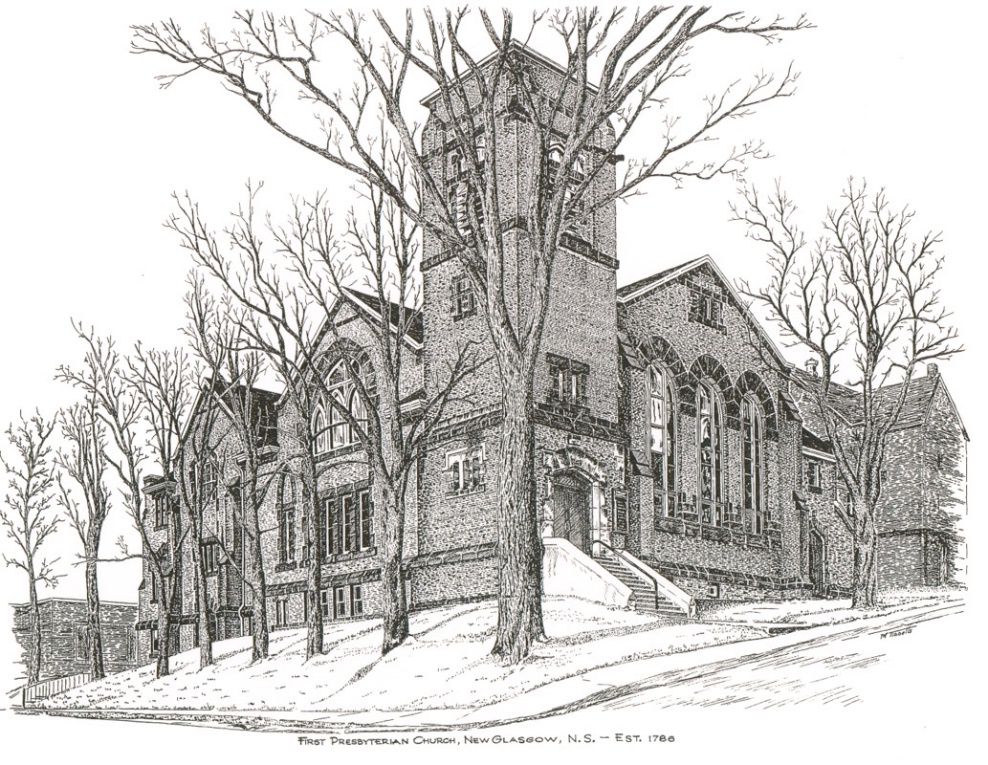 First Presbyterian ChurchVirtual Memorial Hymn SingApril 18, 2021FIRST PRESBYTERIAN CHURCHVIRTUAL MEMORIAL HYMN SINGMinister:  Rev. Andrew MacDonaldOrganist:  Lloyd MacLeanOpening:   Just A Closer Walk With Thee – Brass UnitedWelcome:  Reverend MacDonald Holy, Holy, Holy – Choir Love Divine – Choir Jesus Loves Me – Robyn & Family Great Is Thy Faithfulness – Brenda & Brian Bowden - Duet I Will Sing Of Thy Great Mercies, O Lord – Choir (with strings)Praise To The Lord, The Almighty – Choir How Great Thou Art – Jodie Miller - SoloWhat a Friend We Have In Jesus – Justin Savage & Keith MacDonald – Duet with guitarsBreathe On Me, Breath of God – Womens Chorus In The Garden – Rev. Andrew MacDonald - SoloAmazing Grace –Shaun McLean – Solo Precious Lord, Take My Hand – Janice Alcorn – SoloWhen Peace Like A River – Choir with Justin Savage on solo versesI, The Lord of Sea And Sky – Ann Holton - SoloHis Eye Is On The Sparrow - Jodie, Robyn & Natalie Alcorn - TrioThis Is My Father’s World – Mens Choir Order My Steps - ChoirBe Thou My Vision – ChoirJust As I Am/We Heard A Joyful Sound – ChoirGuide Me, O, Thou Great Redeemer – Brass United with organDonations received in honour of or in memory of loved ones, with appreciation for all the hymn choices.THANK YOU!!First Presbyterian Church would like to thank all the performers who participated in this Virtual Memorial Hymn Sing. Thank you to all who have supported us. We hope you enjoyed the performances in whatever way you watched.  God Bless and stay safe!First Presbyterian Worship and Music TeamIn Memory Of:Requested by:Husband Bert; Son David; Daughter & Son-in-Law Barbara  & Bill HennigarMargie FraserFather Bert; Brother David; Sister & Brother-in-Law Barbara  & Bill HennigarJack & Cathy LewisHusband Bill and Sons Donald & John MailmanHelen MailmanMother & Father Chester & Tina FlemingChet FlemingParents Margaret & Leslie Robertson; Sister Frances MacIntoshMarion HaydenAunts Frances & Muriel HendersonJanice HendersonChester & Christine FlemingBetty MacNeilParents Charles & Shirley ReidKevin & Terry ReidRaymond & Audrey MacQuarrieBrent MacQuarrie & Sara FullertonDonna MacIvorJim MacIvorDoris Baudoux & Myrtle AtkinsGary Baudoux & Colette CondonJohn Franklin Campbell & Christena DeYoungEmma CampbellWallace & Evelyn HendersonRosalie CoxParents Joseph F. & Catherine A. Watson, with thanks for giving us a life full of music, love and sharing of talents.Daughters Deedee (Catherine) Klauss, Roberta MacKay and Linda FraserIn Memory Of:Requested by:In Memory Of:Requested by:In Memory Of:Requested by:Parents Kenneth & Laura Cruickshank; Parents Neil & Tressie MacDonald; Infant Grandson Joshua CruickshankKeith & Shirley CruickshankIn Memory Of:Requested by:Parents Melda & Roy MacGregorJanet & Brian HiscottParents Melda & Roy MacGregorSusan & Chuck StallardMary & Lawrence Robertson (long time supporters of the Kirk)Laurene MacDonaldHusband Bert; Son David; Daughter & Son-in-Law Barbara  & Bill HennigarMargie FraserMervyn & Mabel MacKay; Glenn MacKay; Joan MacDonald; Leslie & Flo MacLeodAustin & Marsha SuttonChester & Christine FlemingBetty MacNeilJohn Franklin Campbell & Christena DeYoungEmma CampbellParents John & Alice MacMillan and Aunt Lenora CrockettEleanor MacDonaldMy Dad Lennie RhynoJane TaylorIn Memory Of:Requested by:William & Tina RobertsonGwen & Lloyd MacLeanIn Memory Of:Requested by:Daughter-in-law HettieHendrika & Hank vanVeldIn Memory Of:Requested by:Parents, John Dan & Rita Fraser; Brothers James & Ronald Fraser; Neil and Thelma CampbellTeela BillingtonClarence & Effie Bowen and Roy & Dot BiggarBarb & Murray BiggarBrother John MailmanPatty HendersonMervyn & Mabel MacKay; Glenn MacKay; Joan MacDonald; Leslie & Flo MacLeodAustin & Marsha SuttonGrandmother Lottie Fraser; Grandparents Isaac & Doris HusseyMark & Jennifer ThibeauLeonard & Ethel JardineLeanne, Laurel & Stephen JardineHugh & Whilma FraserRenee & Barry FraserParents Dan & Lottie Fraser; Sister Emma MacCulloch; Husband Cecil MacNeil Marion J. MacNeilParents Bert & Mary HendersonJanice HendersonChester & Christine FlemingBetty MacNeilJames & Helen MacLeodKevin & Margaret MacLeodVernon TrefryRalph & Claire FooteSister Betty IrvingDon Haggart & Diane BagnellFriends  who  passed awayDavid & Marilyn JohnstoneDoris Baudoux & Myrtle AtkinsGary Baudoux & Colette CondonLloyd MasonRon & Sharon MasonWallace & Evelyn HendersonRosalie CoxParents Joseph F. & Catherine A. Watson, with thanks for giving us a life full of music, love and sharing of talents.Daughters Deedee (Catherine) Klauss, Roberta MacKay and Linda FraserIn honour of my Mom, Charlotte RhynoJane TaylorIn Memory Of:Requested by:Mother, Kaye JardineEllen JardineDorothy & Ferguson MacDonald; Eileen(MacDonald) Williams; Evelynne & Norman Cuthbertson & Vernon MilliganJane & Keith MacDonaldJohn & Millie Savage; Jill Bass and Ann LynchFran SavageParents Dan & Lottie Fraser; Sister Emma MacCulloch; Husband Cecil MacNeil Marion J. MacNeilIn Memory Of:Requested by:Hugh & Whilma FraserRenee & Barry FraserParents John & Alice MacMillan and Aunt Lenora CrockettEleanor MacDonaldIn Memory Of:Requested by:Christie MacMillanAgnes & Bob MacDonald; Jeannie & Johna MacDonaldBrother Donald MailmanPatty HendersonParents Dan & Lottie Fraser; Sister Emma MacCulloch; Husband Cecil MacNeil Marion J. MacNeilMy beloved Grandmother Christy MacMillanRev. Andrew, Natalie  & Bridget MacDonaldParents Kenneth & Laura Cruickshank; Parents Neil & Tressie MacDonald; Infant Grandson Joshua CruickshankKeith & Shirley CruickshankClifford & Sarah Morrison; Daniel MacFarlaneArnold & Georgina MacFarlaneOur parents and our military friendsJack & Judy MarshallElizabeth & David SimpsonLynn SimpsonBrothers David & Allan HendersonJanice HendersonFriends  who  passed awayDavid & Marilyn JohnstoneRussell & Mary RossGary RossDoris Baudoux & Myrtle AtkinsGary Baudoux & Colette CondonParents Joseph F. & Catherine A. Watson, with thanks for giving us a life full of music, love and sharing of talents.Daughters Deedee (Catherine) Klauss, Roberta MacKay and Linda FraserRoger MacDonaldFirst Church CongregationIn Memory Of:Requested by:Jessie & Gerald Gillis; Anna, Danny, David & Ian MacEachernBrian & Louise GillisHugh & Whilma FraserRenee & Barry FraserClifford & Sarah Morrison; Daniel MacFarlaneArnold & Georgina MacFarlaneOur parents and our military friendsJack & Judy MarshallJames & Helen MacLeodKevin & Margaret MacLeodAlvin & Olive FooteRalph & Claire FooteFriends  who  passed awayDavid & Marilyn JohnstoneDoris Baudoux & Myrtle AtkinsGary Baudoux & Colette CondonIn Honour of Joyce MasonRon & Sharon MasonParents John & Alice MacMillan and Aunt Lenora CrockettEleanor MacDonaldParents Joseph F. & Catherine A. Watson, with thanks for giving us a life full of music, love and sharing of talents.Daughters Deedee (Catherine) Klauss, Roberta MacKay and Linda FraserIn Memory Of:Requested by:Our parentsJohn & Brenda ZinckAngus Bruce MacDonaldAgnes & Bob MacDonald; Jeannie & Johna MacDonaldFather Bert; Brother David; Sister & Brother-in-Law Barbara  & Bill HennigarJack & Cathy LewisHusband Kenny; Parents Robert & Isabel FraserShirley MacDonaldHusband Bill and Sons Donald & John MailmanHelen MailmanMarian MacIntoshRussell MacIntosh & FamilyFather Daniel (Bud) MacDonaldElaine MacDonaldParents Dan & Lottie Fraser; Sister Emma MacCulloch; Husband Cecil MacNeil Marion J. MacNeilAngus Bruce MacDonaldRev. Andrew, Natalie (Little Mary)  & Bridget MacDonaldParents Kenneth & Laura Cruickshank; Parents Neil & Tressie MacDonald; Infant Grandson Joshua CruickshankKeith & Shirley CruickshankParents Margaret & Leslie Robertson; Sister Frances MacIntoshMarion HaydenElizabeth & David SimpsonLynn SimpsonChester & Christine FlemingBetty MacNeilFriends  who  passed awayDavid & Marilyn JohnstoneMy wife Daphine and and my daughter Debbie WebsterRay WebsterBetty WilsonRon & Sharon MasonJohn Franklin Campbell & Christena DeYoungEmma CampbellIn Memory Of:Requested by:Husband Kenny; Parents Robert & Isabel FraserShirley MacDonaldHusband Bill and Sons Donald & John MailmanHelen MailmanMervyn & Mabel MacKay; Glenn MacKay; Joan MacDonald; Leslie & Flo MacLeodAustin & Marsha SuttonJohn & Millie Savage; Jill Bass and Ann LynchFran SavageGraham FraserPhoebe Fraser & Family MembersParents John & Alice MacMillan and Aunt Lenora CrockettEleanor MacDonaldIn Memory Of:Requested by:Robert (Bob) FraserEdna FraserMarian MacIntoshEvelyn MacLellanJessie & Gerald Gillis; Anna, Danny, David & Ian MacEachernBrian & Louise GillisBob CaugheyLori & Daniel CaugheyParents Margaret & Les Robertson and Walter & Charlotte WithersWayne & Marie WithersFred Fullerton, Elizabeth Fullerton Graham and Walter GrahamSara Fullerton & Brent MacQuarrieJack & Phyllis MillerJackie RossDoris Baudoux & Myrtle AtkinsGary Baudoux & Colette CondonIn Memory Of:Requested by:Husband Bert; Son David; Daughter & Son-in-Law Barbara  & Bill HennigarMargie FraserGrandparents Jim & Bertha  MercerMark & Jennifer ThibeauMother & Father Chester & Tina FlemingChet FlemingPamela Smith FlanaganBetty Smith & FamilyKay JardineLilian B. RossParents Charles & Shirley ReidKevin & Terry ReidBill WilsonRon & Sharon MasonParents Joseph F. & Catherine A. Watson, with thanks for giving us a life full of music, love and sharing of talents.Daughters Deedee (Catherine) Klauss, Roberta MacKay and Linda FraserParents George & Margaret DurningJanice & Andrew AlcornIn Memory Of:Requested by:Husband Bert; Son David; Daughter & Son-in-Law Barbara  & Bill HennigarMargie FraserFred Fullerton, Elizabeth Fullerton Graham and Walter GrahamSara Fullerton & Brent MacQuarrieGrandparents Ellis & Kathleen HattSheila DempsterIn Memory Of:Requested by:In Memory Of:Requested by:Clarence & Effie Bowen and Roy & Dot BiggarBarb & Murray BiggarGrandfather Harry ThibeauMark & Jennifer ThibeauMother Margaret MacDonaldElaine MacDonaldHugh & Whilma FraserRenee & Barry FraserParents Margaret & Les Robertson and Walter & Charlotte WithersWayne & Marie WithersKay JardineLilian B. RossFriends  who  passed awayDavid & Marilyn JohnstoneIn Memory Of:Requested by:Father Bert; Brother David; Sister & Brother-in-Law Barbara  & Bill HennigarJack & Cathy LewisFather Donald MailmanPatty HendersonMervyn & Mabel MacKay; Glenn MacKay; Joan MacDonald; Leslie & Flo MacLeodAustin & Marsha SuttonIn Memory Of:Requested by:Sister, Marian MacIntoshShirley McCormickFather Bert; Brother David; Sister & Brother-in-Law Barbara  & Bill HennigarJack & Cathy LewisLeonard & Ethel JardineLeanne, Laurel & Stephen JardineHusband Bill CampbellClarice CampbellRaymond & Audrey MacQuarrieBrent MacQuarrie & Sara FullertonParents John & Alice MacMillan and Aunt Lenora CrockettEleanor MacDonaldIn Honour of or In Memory of:Donation by:In honour of my husband John, who recently suffered a stroke and kidney failure. Spreading the love to our Congregation.Laura MacumberGary MingoBeverly MingoLoved OnesHelen CrowellLoved OnesSherry GreenLoved OnesRev. Morley & Joy ShawRev. Russell AlcornEmmy AlcornDiane AlcornEmmy Alcorn